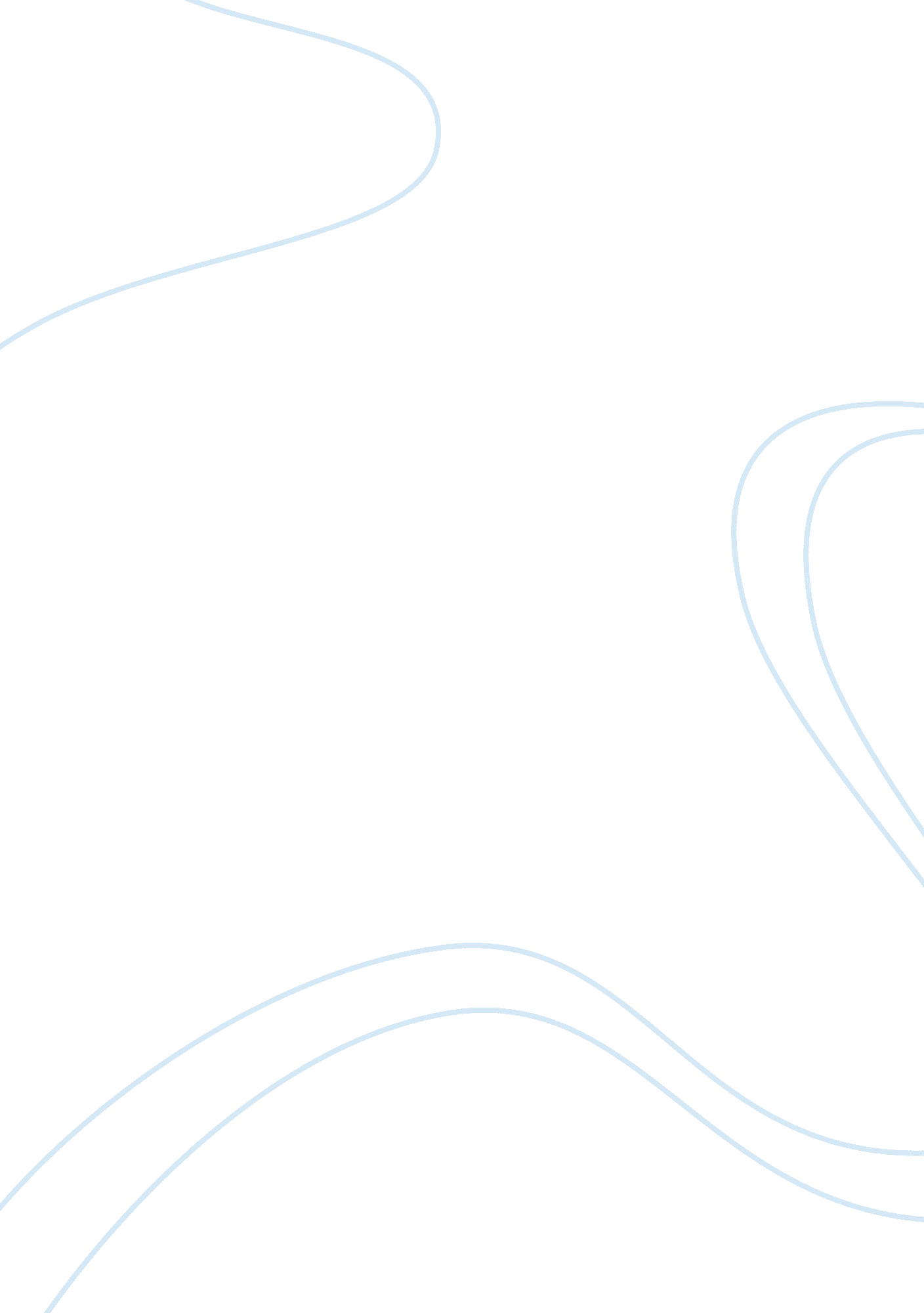 Catechism case essay sampleReligion, Jesus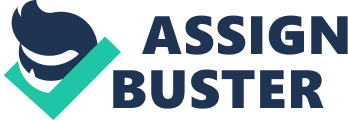 Catechism is one of the many ways to serve and live Jesus. This is where you offer your time to your students, teach them how to live the life to it’s fullnest and to holiness. This is my happiest christmas party with my students in Public School because i appreciate not just the love of my students for us but also the effort I exerted, the time I have offered, the joy and the love I shared to them and ofcourse myself itself. We played, we cheered, and we gave them some time to appreciate their classmates like giving them time to affirm each other. Before the party has started, there is this spark and as we play the games, how we shout for cheering and all, we all know that our lessons is in it and as Don Bosco says, “ Run, jump, play, shout, but never sin.” we all did it! To all the memories and lessons we had, I know that these students of ours have been living Jesus in their life even though sometimes they cannot notice it. There was this time when we asked what is the advent, we are glad that they already knew it and all of them is participating the lesson very well which ofcourse for us is a mission accomplished because we know that they understand the lesson and they can relate to it. And as we talk about the sins, I am shocked when I ask them if there is one of them who says bad word/s and they all like “ Si ano po, siya po” and I don’t know what to say at first because they are only Grade 6 but then I realized that is this how the young people act nowadays? And ofcourse, the media has effect on them and they are now exposed to the things that is not good for their age and I understand more because I am older than them and I felt what people who are older than me feels when I’m doing something that is not appropriate or wrong. And then, I just find myself explaining to them why this is bad, why they need to avoid this kind of attitude and all. And I am a happy because they understood what I have just said and still thinking because I know it is not going to change at all, I mean it will be hard on their part especially when they are doing this and we, who are telling them what is right from wrong, are not going to stay in their life forever and we cannot control the people or the world that they can see to their surroundings and might have an effect to them either good or bad but still I am happy because they are trying and I told them to not to be easily affected on what they can see or hear and to think first and actually know what is right from wrong and do it. And christmas party may be the last time we met each other and have fun, but then I know and I am happy knowing that I had become a good influence to them and to be also part of their life. I am still praying for my students and I know that God will not let them go. I hope that my students also learn to let go and let God especially when they are hurting and it’s time to face the future and to not be scared and face it with courage, prayer, and trust to our one and only God. 